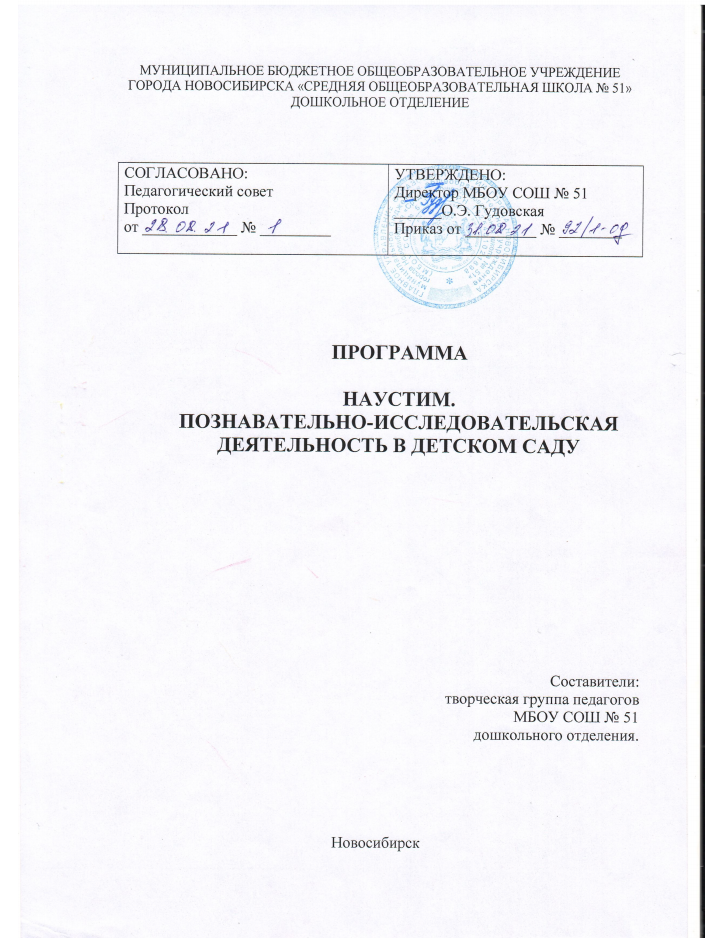 ВВЕДЕНИЕВ настоящее время приоритет отдаётся естественно-научному и техническому направлениям, меняется формат образования детей, поэтому вектор развития не только школьного, но и дошкольного образования совпадает с потенциалом STEAM-образования. Реализовать технологии STEAM-образования средствами цифрового и игрового оборудования можно через организацию экспериментальной и исследовательской деятельности. При этом обязательным условием является создание актуальной развивающей предметно-пространственной среды, соответствующей целевым установкам ФГОС ДО и ФГОС НОО, а связующим звеном выступают интерактивные (цифровые) технологии, которые представляют собой переход к высокопродуктивной модели индивидуально-ориентированного обучения. Цель интерактивного (диалогового) обучения — создание комфортных условий обучения дошкольников и младших школьников, направленных на активность самого ребёнка, его интеллектуальную состоятельность позволяющих обучающемуся самому находить решение насущной задачи или приобретать новое видение ситуации.Программа «НАУСТИМ. Познавательно-исследовательская деятельность в детском саду» составлена в соответствии с парциальной программой «НАУСТИМ — цифровая интерактивная среда: парциальная образовательная программа для детей от 5 до 11 лет» авторы О. А. Поваляев, Г.В. Глушкова, Н.А. Иванова, Е. В. Сарфанова, С. И. Мусиенко и направлена на развитие детей дошкольного возраста в образовательной области «Познавательное развитие». Программа предусматривает перевод образования на качественно новый уровень за счёт организации цифровой интерактивной развивающей среды и реального обеспечения индивидуализации образовательного процесса. Эта Программа для познавательного развития и инженерно-технического творчества дошкольников предназначена для совершенствования познавательно-исследовательской деятельности дошкольников, учитывает образовательные потребности, интересы и мотивы детей и членов их семей. Творческой группой педагогов МБОУ СОШ № 51 дошкольного отделения разработан перспективный план, ориентированный на две возрастные группы детей (старшая, подготовительная к школе группа) и адаптированный к условиям образовательной деятельности в МБОУ СОШ № 51 дошкольного отделения, составлены планы взаимодействия с родителями воспитанников, уточнены условия реализации программы: перечень развивающей предметно-пространственной среды, материально-технические условия. ЦЕЛЕВОЙ РАЗДЕЛПояснительная записка Программа «НАУСТИМ. Познавательно-исследовательская деятельность в детском саду» (далее- Программа) разработана творческой группой педагогов МБОУ СОШ № 51 дошкольного отделения на основе парциальной программы «НАУСТИМ — цифровая интерактивная среда: парциальная образовательная программа для детей от 5 до 11 лет» авторы О. А. Поваляев, Г.В. Глушкова, Н.А. Иванова, Е.В. Сарфанова, С.И. Мусиенко в соответствии со следующими нормативными документами:Федеральным Законом «Об образовании в Российской Федерации» 29 декабря 2012 г. № 273-ФЗ;Приказом Министерства образования и науки Российской Федерации от 30.08. 2013г. № 1014 «Об утверждении Порядка организации и осуществления образовательной деятельности по основным общеобразовательным программам – образовательным программам дошкольного образования»; Приказом Министерства образования и науки РФ от 17 октября 2013г. № 1155 «Об утверждении федерального государственного образовательного стандарта дошкольного образования»;Приказом Министерства образования и науки РФ от 30 августа 2013г. №1014 «Об утверждении порядка и осуществления образовательной деятельности по основным общеобразовательным программам дошкольного образования»;СП 2.4.3648-20 «Санитарно-эпидемиологические требования к организациям воспитания и обучения, отдыха и оздоровления детей и молодежи», утвержденными постановлением главного санитарного врача от 28.09.2020 № 28;13);Уставом МБОУ СОШ № 51;Программой развития МБОУ СОШ № 51.Программа «НАУСТИМ. Познавательно-исследовательская деятельность в детском саду» разработана с учётом образовательных потребностей, интересов и мотивов детей, членов их семей и педагогов. Программа является частью, формируемой участниками образовательных отношений образовательной программы дошкольного образования МБОУ СОШ № 51 дошкольное отделение, предназначена для познавательного развития и инженерно-технического творчества детей старшего дошкольного возраста за счёт организации цифровой интерактивной развивающей среды Нормативный период освоения Программы – два года.Цели и задачи реализации программы Цель: реализация системы интеллектуального развития и инженерно-технического творчества детей средствами цифрового и игрового оборудования через применение технологий STEAM-образования.Задачи: способствовать формированию представления о целостной естественно-научной картины мира;способствовать развитию познавательного интереса и активности детей с учётом их возможностей, склонностей, интересов;создавать предпосылки научно-технологического и инженерного мышления;создавать условия для развития коммуникативных навыков, инициативности, творческого потенциала;способствовать формированию навыков командной работы.Принципы и подходы к формированию Программы Принципы формирования Программы:— принцип психологической комфортности: взаимоотношения между детьми и взрослыми строятся на основе доброжелательности, поддержки и взаимопомощи;— принцип деятельности: основной акцент делается на организацию самостоятельных детских открытий в процессе познавательно-исследовательской деятельности и активности детей; педагог выступает, прежде всего, как организатор образовательной деятельности;— принцип целостности: стратегия и тактика образовательной деятельности с детьми опирается на представление о целостной жизнедеятельности ребенка;— принцип минимакса: создаются условия для продвижения каждого ребенка по индивидуальной траектории познавательного развития и саморазвития — в своем темпе, на уровне своего возможного максимума;— принцип творчества: образовательная деятельность ориентирована на развитие творческих способностей каждого ребенка, приобретение им собственного опыта познавательно-исследовательской деятельности и активности;— принцип вариативности: детям предоставляются возможности выбора видов познавательно-исследовательской деятельности, участников совместной деятельности, материалов и атрибутов, способа действия и др.;— принцип непрерывности: обеспечивается преемственность в содержании, технологиях, методах между дошкольным и начальным общим образованием, определяется дальняя перспектива познавательного развития.Подходы к формированию Программы:Личностно-ориентированный подход — подход, акцентирующий внимание на организации познавательной деятельности воспитанника с учётом его индивидуальных особенностей интеллектуального развития;Системно-деятельностный подход — подход, основанный на организации различных видов деятельности: игровой, коммуникативной, познавательно-исследовательской, конструктивной и т. Д.;Модульный подход — возможность интеграции различных образовательных областей в соответствии с возрастными и индивидуальными особенностями детей;Индивидуальный подход — подход, предусматривающий организацию обучения на основе глубокого знания и учёта индивидуальных особенностей ребёнка, создания условий для активной познавательной деятельности всех детей группы и каждого ребёнка в отдельности;Дифференцированный подход — подход, учитывающий возможности каждого воспитанника и основанный на создании разнообразных условий обучения для различных групп в целях учёта индивидуально-психологических особенностей детей. Значимые для разработки и реализации Программы характеристики, в том числе характеристики особенностей развития детей дошкольного возрастаВозрастные особенности развития детей 5—7 лет характеризуются тем, чтоэтот возраст является значимым этапом в развитии ребёнка и периодом интенсивного формирования личности в сферах:развития интеллекта;развития воображения;управления эмоциями;выработки нравственно-волевых качеств (произвольности, самостоятельности, организованности, ответственности).Программа ориентирована на детей старшего дошкольного возраста.Старший дошкольный возраст (5—6 лет).Повышается избирательность и устойчивость взаимоотношений с ровесниками. Свои предпочтения дети объясняют успешностью того или иного ребенка в игре. К пяти годам дети обладают довольно большим запасом представлений об окружающем, которые получают благодаря своей активности, стремлению задавать вопросы и экспериментировать. Ребенок этого возраста уже хорошо знает основные цвета и имеет представления об оттенках (например, может показать два оттенка одного цвета — светло-красный и темно-красный). Дети шестого года жизни могут рассказать, чем отличаются геометрические фигуры друг от друга. Для них не составит труда сопоставить между собой по величине большое количество предметов: например, расставить по порядку 7—10 тарелок разной величины и разложить к ним соответствующее количество ложек разного размера. Возрастает способность ребенка ориентироваться в пространстве. Внимание детей становится более устойчивым и произвольным. В 5—6 лет ведущее значение приобретает наглядно-образное мышление, которое позволяет ребенку решать более сложные задачи с использованием обобщенных наглядных средств (схем, чертежей и пр.) и представлений о свойствах различных предметов и явлений. Возраст 5—6 лет можно охарактеризовать как возраст овладения ребенком активным (продуктивным) воображением, которое начинает приобретать самостоятельность, отделяясь от практической деятельности и предваряя ее. Развивается прогностическая функция мышления, что позволяет ребенку видеть перспективу событий, предвидеть (предвосхищать) близкие и отдаленные последствия собственных действий и поступков, действий и поступков других людей. В старшем дошкольном возрасте освоенные ранее виды детского труда выполняются качественно, быстро, осознанно. Становится возможным освоение детьми разных видов ручного труда. В продуктивной деятельности дети также могут изобразить задуманное (замысел ведет за собой изображение).Старший дошкольный возраст (6—7 лет).В возрасте 6—7 лет происходит расширение и углубление представлений детей о форме, цвете, величине предметов. Ребенок уже целенаправленно, последовательно обследует внешние особенности предметов. При этом он ориентируется не на единичные признаки, а на весь комплекс (цвет, форма, величина и др.). Сосредоточенность и длительность деятельности ребенка зависит от ее привлекательности для него. Внимание мальчиков менее устойчиво. В 6—7 лет у детей увеличивается объем памяти, что позволяет им непроизвольно запоминать достаточно большой объем информации. Девочек отличает больший объем и устойчивость памяти. В этом возрасте продолжается развитие наглядно-образного мышления, которое позволяет ребенку решать более сложные задачи с использованием обобщенных наглядных средств (схем, чертежей и пр.) и обобщенных представлений о свойствах различных предметов и явлений. Действия наглядно-образного мышления (например, при нахождении выхода из нарисованного лабиринта) ребенок этого возраста, как правило, совершает уже в уме, не прибегая к практическим предметным действиям даже в случаях затруднений. Возможность успешно совершать действия сериации и классификации во многом связана с тем, что на седьмом году жизни в процесс мышления все более активно включается речь. Использование ребенком (вслед за взрослым) слова для обозначения существенных признаков предметов и явлений приводит к появлению первых понятий. Дети способны конструировать по схеме, фотографиям, заданным условиям, собственному замыслу постройки из разнообразного строительного материала, дополняя их архитектурными деталями.Дети с ограниченными возможностями здоровьяОсобенности детей с ТНР, общее недоразвитие речиII уровень речевого развитияДанный уровень определяется как начатки общеупотребительной речи, отличительной чертой которой является наличие двух-, трех-, а иногда даже четырехсловной фразы. Объединяя слова в словосочетания и фразу, один и тот же ребенок может, как правильно использовать способы согласования и управления, так их и нарушать.    В самостоятельной речи детей иногда появляются простые предлоги или их лепетные варианты, сложные предлоги отсутствуют.     Недостаточность практического усвоения морфологической системы языка, в частности словообразовательных операций разной степени сложности, значительно ограничивает речевые возможности детей, приводя к грубым ошибкам в понимании и употреблении приставочных глаголов, относительных и притяжательных прилагательных, существительных со значением действующего лица.     Наряду с   указанными   ошибками   наблюдаются существенные затруднения в усвоении обобщающих и отвлеченных понятий, системы антонимов и синонимов.  Сохраняется многозначное употребление слов, разнообразные семантические замены. Характерным является использование слов в узком значении. Одним и тем же словом ребенок может назвать предметы, имеющие сходство по форме, назначению, выполняемой функции и т. Д. Ограниченность словарного запаса проявляется в незнании многих слов, обозначающих части тела, части предмета, посуду, транспорт, детенышей животных. Заметны трудности в понимании и использовании в речи слов, обозначающих признаки предметов, форму, цвет, материал.      Связная речь характеризуется недостаточной передачей некоторых смысловых отношений и может сводиться к простому перечислению событий, действий или предметов. Детям со II уровнем речевого развития крайне затруднительно составление рассказов, пересказов без помощи взрослого. Даже при наличии подсказок, наводящих вопросов дети не могут передать содержание сюжетной линии. Это чаще всего проявляется в перечислении объектов, действий с ними, без установления временных и причинно-следственных связей.     Звуковая сторона речи детей в полном объеме не сформирована и значительно отстает от возрастной нормы: наблюдаются множественные нарушения в произношении 16-20 звуков. Высказывания дошкольников малопонятны из-за выраженных нарушений слоговой структуры слов и их звуконаполняемости.Особенности детей с ТНР, общее недоразвитие речиIII уровень речевого развития     Для данного уровня развития речи детей характерно наличие развернутой фразовой речи с выраженными элементами недоразвития лексики, грамматики и фонетики. Типичным является использование простых   распространенных, а также некоторых видов сложных предложений. Структура предложений может быть нарушена за счет пропуска или перестановки главных и второстепенных членов.     Специальные задания позволяют выявить существенные затруднения в употреблении некоторых простых и большинства сложных предлогов, в согласовании существительных с прилагательными и числительными в косвенных падежах.     Формирование грамматического строя языка у детей на данном уровне носит незавершенный характер и характеризуется наличием выраженных нарушений согласования и управления.     Важной особенностью речи ребенка является недостаточная сформированность словообразовательной деятельности. В собственной речи дети употребляют простые уменьшительно-ласкательные формы существительных, отдельных притяжательных и относительных прилагательных, названия некоторых профессий, приставочные глаголы и т. Д., соответствующие наиболее продуктивным и частотным словообразовательным моделям. В тоже время они не обладают еще достаточными когнитивными и речевыми возможностями для адекватного объяснения значений этих слов. Стойкие и грубые нарушения наблюдаются при попытках образовать слова, выходящие за рамки повседневной речевой практики. Дети часто подменяют операцию словообразования словоизменением или вообще отказываются от преобразования слова, заменяя его ситуативным высказыванием.     Для этих детей характерно неточное понимание и употребление обобщающих понятий, слов с абстрактным и переносным значением. Характерными особенностями связной речи являются нарушение связности и последовательности рассказа, смысловые пропуски существенных элементов сюжетной линии, заметная фрагментарность изложения, нарушение временных и причинно-следственных связей в тексте. Одновременно с этими ошибками отмечается бедность и однообразие используемых языковых средств. При построении предложений они опускают или переставляют отдельные члены предложения, заменяют сложные предлоги простыми. Часто встречается неправильное оформление связей слов внутри фразы и нарушение межфразовых связей между предложениями. В самостоятельной речи типичными являются трудности в воспроизведении слов разной слоговой структуры и звуконаполняемости.     Звуковая сторона речи характеризуется неточностью артикуляции некоторых звуков, нечеткостью дифференциации их на слух. Недостаточность фонематического восприятия проявляется в том, что дети с трудом выделяют первый и последний согласный, гласный звук в середине и конце слова, не подбирают картинки, в названии которых есть заданный звук, не всегда могут правильно определить наличие и место звука в слове и т. П. Задания на самостоятельное придумывание слов на заданный звук не выполняют.В результате, правильно организованной образовательной деятельности у детей актуализируется словарь, совершенствуется грамматический строй речи, развивается монологическая и диалогическая речь.Особенности детей с ЗПРВ зависимости от происхождения (церебрального, конституционального, соматического, психогенного), времени воздействия на организм ребенка вредоносных факторов задержка психического развития дает разные варианты отклонений в эмоционально-волевой сфере и познавательной деятельности.В результате изучения психических процессов у детей с ЗПР выявлен ряд специфических особенностей в их познавательной, эмоционально-волевой деятельности, поведении и личности в целом, характерные для большинства детей этой категории:повышенная истощаемость и в результате нее низкая работоспособность; незрелость эмоций, воли, поведения; ограниченный запас общих сведений и представлений; бедный словарный запас, несформированность навыков интеллектуальной деятельности; игровая деятельность сформирована также не полностью;восприятие характеризуется замедленностью;в мышлении обнаруживаются трудности словесно-логических операций;страдают все виды памяти, отсутствует умение использовать вспомогательные средства для запоминания, им необходим более длительный период для приема и переработки информации.В результате, правильно организованной образовательной деятельности у детей развиваются ВПФ, возрастает мотивация к учебной деятельности, эффективнее усваиваются представления об окружающем мире, развивается речь.Планируемые результаты освоения программы Ожидаемые результаты освоения программы соответствуют целевым ориентирам на этапе завершения дошкольного образования:Способы проверки результативности:педагогическое наблюдение;собеседование;участие в конкурсах и выставках.СОДЕРЖАТЕЛЬНЫЙ РАЗДЕЛОбразовательная деятельность в соответствии с направлениями развитияПедагогическая целесообразность Программы состоит в том, чтобы сформировать у подрастающего поколения новые компетенции, необходимые в обществе, использующем современные информационные технологии; позволит обеспечивать динамическое развитие личности ребёнка, его нравственное становление, формировать целостное восприятие мира, развивать интеллектуальные и творческие способности ребёнка начиная с дошкольного возраста. Она обусловливает возможность формирования у детей умений выделить систему понятий, представить их в виде совокупности атрибутов и действий, описать алгоритмы действий и схемы логического вывода (то есть то, что и происходит при информационно-логическом моделировании), улучшает ориентацию ребёнка в любой предметной области и свидетельствует о его развитом логическом мышлении, что играет большую роль при обучении детей старшего дошкольного и младшего школьного возраста.Современные естественно-научные лаборатории для детей старшего дошкольного предназначены для проведения широкого спектра увлекательных опытов и мини-исследований. Они оснащены полным комплексом цифровых инструментов: микроскопами различного увеличения, снабжёнными электронными насадками, цифровыми датчиками с мультимедийной программой отображения измерений и различными развивающими наборами с необходимым лабораторным оборудованием, и расходными материалами.Образовательный модуль Цифровая лаборатория «Наураша в стране Наурандии» направлен на: - развитие интереса к естественно-научным дисциплинам; формированиеестественно-научной картины мира;  - формирование навыков экспериментальной деятельности, понимание и применение научного метода, понимание основ проектирования; - развитие интеллектуальных способностей; - повышение мотивации к обучению через использование цифровых технологий; - развитие самостоятельности и познавательной инициативы; - формирование активной коммуникации и командной работы.Освоение детьми образовательных модулей происходит через: - коммуникацию; - познавательно-исследовательскую деятельность, включающую опыты и экспериментирование, моделирование и программирование; - игру (сюжетную и с правилами); - продуктивную деятельность, включающую рисование, конструирование, лепку, коллажирование, мультипликацию; - проектную деятельность.Детская цифровая лаборатория «Наураша» в стране Наурандии» состоит из восьми модулей, каждый из которых посвящён отдельной теме: «Температура», «Свет», «Электричество», «Кислотность», «Магнитное поле»,«Пульс», «Сила», «Звук».В каждый модуль входит USB-датчик в виде божьей коровки и дополнительное оборудование для проведения экспериментов. Размещена цифровая лаборатория в мобильной стойке-комоде с восемью разноцветными лотками. В комплекте с лабораторией поставляется уникальное программное обеспечение и брошюра с методическими рекомендациями по проведению занятий и объяснением настроек компьютерных сцен.В лаборатории по всем изучаемым темам представлены уникальные карточки с удивительными научными фактами. Примерный перспективный план для детей 5-6 лет см. приложение № 1    Примерный перспективный план для детей 6-7 лет см. приложение № 2   2.2. Описание вариативных форм, способов, методов и средств реализации Программы с учетом возрастных и индивидуальных особенностей воспитанников, специфики их образовательных потребностей и интересовОбъяснительно-иллюстративный метод используется при ознакомлении обучающихся с новым теоретическим материалом, формировании у них первоначальных умений работы с компьютером, программными средствами, при выработке навыков работы с интерактивным оборудованием.Репродуктивный метод используется при работе с обучающими и контролирующими программами (например, фиксация результатов замеров показателей датчиков), выполнении различных видов практических заданий, упражнений с комментированием.Модельный метод включает в себя построение модели изучаемых процессов, метод «нисходящего проектирования» и др.Метод проектов — специально организованный взрослым и самостоятельно выполняемый учащимися комплекс действий, завершающихся созданием творческого продукта; совокупность познавательных приёмов, которые позволяют решить ту или иную проблему в результате самостоятельных действий детей с обязательной презентацией этих результатов. Результатом проекта может стать книжка-самоделка, спектакль, спроектированная игра, макет игрушки и др.Для успешной реализации Программы должны быть обеспечены следующие психолого-педагогические условия:уважение взрослых к человеческому достоинству детей, формирование и поддержка их положительной самооценки, уверенности в собственных возможностях и способностях;использование в образовательной деятельности форм и методов работы с детьми, соответствующих их возрастным и индивидуальным особенностям (недопустимость как искусственного ускорения, так и искусственного замедления развития детей);построение образовательной деятельности на основе взаимодействия взрослых с детьми, ориентированного на интересы и возможности каждого ребёнка и учитывающего социальную ситуацию его развития;поддержка взрослыми положительного, доброжелательного отношения детей друг к другу и взаимодействия детей друг с другом в разных видах деятельности;поддержка инициативы и самостоятельности детей в специфических для них видах деятельности;возможность выбора детьми материалов, видов активности, участников совместной деятельности и общения;защита детей от всех форм физического и психического насилия;поддержка родителей (законных представителей) в воспитании детей, охране и укреплении их здоровья, вовлечение семей непосредственно в образовательную деятельность.Особенности организации деятельности с детьми с ТНРПри организации совместной образовательной деятельности воспитателю следует обращать внимание на подбор речевого материала, в зависимости от речевых нарушений детей. Стимулировать речевую активность дошкольников с целью закрепления сформированных учителем-логопедом грамматических навыков и категорий речи. Не оставлять без внимания речевые ошибки детей, уточняя при этом правильность произношение искаженных звуков, а также нарушенных грамматических категорий.Особенности организации деятельности с детьми с ЗПРПри организации совместной образовательной деятельности с детьми с ЗПР воспитателю следует обращать внимание на подбор речевого материала (от простого к сложному). Повышать речевую активность через неоднократное повторение речевого материала с целью закрепления полученных навыков. Особое внимание при проведении совместной образовательной деятельности следует уделять наглядному материалу. Так как у детей снижен темп обучения педагогу следует обратить внимание на собственную речь в плане темпо-ритмической ее организации.Особенности образовательной деятельности разных видов и культурных практикК основным культурным практикам, осваиваемым дошкольниками, относятся: коммуникация, игра (сюжетная и с правилами), продуктивная деятельность, познавательно-исследовательская деятельность, чтение художественной литературы. Перечисленные культурные практики являются до известной степени универсальными — они используются для образования детей в любом современном обществе. Их перечень может меняться в зависимости от социокультурной ситуации и ценностей общества в целом. Так, в частности, познавательно-исследовательская деятельность в настоящее время всё более активно обогащается за счёт компьютерного моделирования разнообразных природных и физических явлений.Реализовать технологии STEAM-образования средствами цифрового и игрового оборудования можно через организацию экспериментальной и исследовательской деятельности. При этом обязательным условием является создание актуальной развивающей предметно-пространственной среды, соответствующей целевым установкам ФГОС ДО, а связующим звеном выступают интерактивные (цифровые) технологии, которые представляют собой переход к высокопродуктивной модели индивидуально-ориентированного обучения. Освоение детьми образовательных модулей происходит через:коммуникацию;познавательно-исследовательскую деятельность, включающую опыты и экспериментирование, моделирование и программирование;игру (сюжетную и с правилами);продуктивную деятельность, включающую рисование, конструирование, лепку, коллажирование, мультипликацию;проектную деятельность.Цель интерактивного (диалогового) обучения — создание комфортных условий обучения дошкольников, направленных на активность самого ребёнка, его интеллектуальную состоятельность; позволяющих обучающемуся самому находить решение насущной задачи или приобретать новое видение ситуации.Способы и направления поддержки детской инициативыПроцесс преодоления препятствий в этом случае в самой общей форме будет иметь несколько этапов:1) замешательство;2) обращение к образам памяти и понятиям;3) манипуляция образами и понятиями;4) преодоление препятствия.Следовательно, для того чтобы заработало мышление, необходимо появление проблемной ситуацииСпособы развития инициативности:1. Давать простые задания, поручения (снимать страх «не справлюсь», создание ситуаций успеха), развивать у детей инициативу.2. Давать задания интересные или такие, в которых у ребенка есть личный интерес что-то делать.3. Поддерживать инициативы (быть готовым платить за ошибки и неудачи). Научить адекватно реагировать на собственные ошибки.Способы педагогической поддержки детейОсобенности взаимодействия педагогического коллектива с семьями воспитанниковЗадачи:1. Привлечение родителей к созданию условий в семье способствующих наиболее полному усвоению знаний, умений, навыков, полученных детьми на занятиях.2. Просветительская работа в виде консультаций, рекомендаций, наглядных материалов. Итоги реализации программы подводятся в виде итоговых открытых занятий.Одним из важных принципов технологии реализации Программы является совместное с родителями воспитание и развитие дошкольников, вовлечение родителей в образовательный процесс дошкольного отделения.Семья и детский сад составляют целостную социокультурную образовательную среду для наиболее успешного развития и социализации детей. В лице педагогического коллектива родители обретают важную опору для реализации своего воспитательного потенциала и становления компетентного родительства в вопросах развития конструктивно-модельной деятельности у детей дошкольного возраста.Ведущая цель – создание необходимых условий для формирования ответственных взаимоотношений с семьями воспитанников и развития компетентности родителей в вопросах развития конструктивно-модельной деятельности у детей дошкольного возраста, обеспечение права родителей на уважение и понимание, на участие в жизни детского сада.Основные направления и формы взаимодействия с семьёйОРГАНИЗАЦИОННЫЙ РАЗДЕЛМатериально-техническое оснащение ПрограммыДля организации работы по реализации Программы выделено специальное помещение, которое соответствует санитарно-гигиеническим требованиям. Помещение оснащено необходимыми материалами и оборудованием.Дополнительное оборудование: - специальная одежда (халаты, фартуки, защитные очки); - контейнеры для сыпучих и мелких предметов; - карточки-схемы проведения эксперимента; - индивидуальные дневники экспериментов; - правила работы с материалом3.2. Методические материалы и средства обучения и воспитания1. Хюндлингс А. Свет и сила: практические занятия для любопытных детей от 4 до 7 лет М.: Издательство 2. «Национальное образование», 2016 Хюндлингс А. 3. Вода и воздух: советы, игры и практические занятия для любопытных детей от 4 до 7 лет М.: Издательство 4. «Национальное образование», 2015 Хюндлингс А. Магнетизм и электричество: практические занятия для любопытных детей от 4 до 7 лет М.: Издательство «Национальное образование», 2016 Тугушева Г.П., Чистякова А.Е. 5. Экспериментальная деятельность детей среднего и старшего дошкольного возраста СПб.: «ДЕТСТВО-ПРЕСС, 2016 Нищева Н.В. 6. Организация опытно-экспериментальной работы в ДОУ. Тематическое и перспективное планирование работы в разных возрастных группах. Выпуск 1 СПб.: «ДЕТСТВО-ПРЕСС, 2017 Нищева Н.В. 7. Организация опытноэкспериментальной работы в ДОУ. Тематическое и перспективное планирование работы в разных возрастных группах. Выпуск 2 СПб.: «ДЕТСТВО-ПРЕСС, 2017 Нищева Н.В. Организация опытноэкспериментальной работы в ДОУ. СПб.: «ДЕТСТВО-ПРЕСС, 2017 Конспекты занятий в разных возрастных группах Шутяева Е.А. Наураша в стране Наурандии. Цифровая лаборатория для дошкольников и младших школьников. М.: издательство «Ювента», 2016.Режим организации образовательной деятельности  Учебный план3.4. Особенности традиционных событий, праздников, мероприятийОсобенности организации развивающей предметно-пространственной средыПравильно организованная предметно-пространственная развивающая среда позволяет каждому ребенку проявлять свои способности не только в организованной образовательной, но и в свободной деятельности, стимулирует развитие творческих способностей, самостоятельности, инициативности, помогает утвердиться в чувстве уверенности в себе, а значит, способствует всестороннему гармоничному развитию личности. Предметно-развивающее пространство следует организовать таким образом, чтобы каждый ребенок имел возможность упражняться в умении наблюдать, запоминать, сравнивать, добиваться поставленной цели под наблюдением взрослого и под его не директивным руководством. Эмоциональная насыщенность — одна из важных составляющих развивающей среды. Следует учитывать то, что ребенок скорее и легче запоминает яркое, интересное, необычное. Разнообразие и богатство впечатлений способствует эмоциональному и интеллектуальному развитию. В группах старшего дошкольного возраста педагог организует Центр экспериментирования, который включает в себя:— объекты для исследования (экспериментирования и упорядочения) в реальном действии (широкий диапазон материалов, от специально разработанных для развития ребенка до естественных природных и культурных объектов. (материалы для сенсорного развития, детально разработанные М. Монтессори, на основе которых созданы различные современные модификации (вкладыши-формы, объекты для сериации и т.п.);— образно-символический материал (специально разработанные, так называемые «наглядные пособия», репрезентирующие мир вещей и событий, расширяющие круг представлений ребенка, способствующие поиску сходства и различия, классификационных признаков, установлению временных последовательностей, пространственных отношений);— нормативно-знаковый материал (материал языковых и числовых знаков, вводящий детей в новую форму репрезентации мира. (разнообразные наборы букв и цифр, приспособления для работы с ними, алфавитные таблицы и т.п.)Материалы, находящиеся в Уголке экспериментирования, распределяются по разделам: «Песок и вода», «Звук», «Магниты», «Бумага», «Свет», «Стекло», «Резина», которые расположены в доступном для свободного экспериментирования месте и в достаточном количестве.В центре экспериментирования необходимо иметь:Основное оборудование:приборы-помощники: увеличительные стекла, весы (безмен), песочные часы, компас, магниты; разнообразные сосуды из различных материалов (пластмасса, стекло, металл) разного объема и формы;природный материал: камешки, глина, песок, ракушки, птичьи перья, шишки, спил и листья деревьев, мох, семена и т.д.;утилизированный материал: проволока, кусочки кожи, меха, ткани, пластмассы, дерева, пробки и т.д.;технические материалы: гайки, скрепки, болты, гвозди, винтики, шурупы, детали конструктора и т.д.;разные виды бумаги: обычная, картон, наждачная, копировальная и др.;красители: пищевые и непищевые (гуашь, акварельные краски и др.);медицинские материалы: пипетки, колбы, деревянные палочки, шприцы (без игл), мерные ложки, резиновые груши и др.;прочие материалы: зеркала, воздушные шары, масло, мука, соль, сахар, цветные и прозрачные стекла, пилка для ногтей, сито, свечи и др.Дополнительное оборудование:детские халаты, клеенчатые фартуки, полотенца, контейнеры для хранения сыпучих и мелких предметов.карточки-схемы проведения экспериментов оформляют на плотной бумаге и ламинируют; на обратной стороне карточки описывается ход проведения эксперимента.в индивидуальных дневниках экспериментов ставится дата их проведения, название и помечается самостоятельно или совместно с воспитателем проведен эксперимент.в каждом разделе на видном месте вывешиваются правила работы с материалом. Совместно с детьми разрабатываются условные обозначения, разрешающие и запрещающие знаки.материал, находящийся в центре экспериментирования, должен соответствовать среднему уровню развития ребенка. Необходимо также иметь материалы и оборудование для проведения более сложных экспериментов, рассчитанных на одаренных детей и детей с высоким уровнем развития.ДОПОЛНИТЕЛЬНЫЙ РАЗДЕЛКРАТКАЯ ПРЕЗЕНТАЦИЯ ПРОГРАММЫВ настоящее время приоритет отдаётся естественно-научному и техническому направлениям, меняется формат образования детей, поэтому вектор развития не только школьного, но и дошкольного образования совпадает с потенциалом STEAM-образования. Реализовать технологии STEAM-образования средствами цифрового и игрового оборудования можно через организацию экспериментальной и исследовательской деятельности. При этом обязательным условием является создание актуальной развивающей предметно-пространственной среды, соответствующей целевым установкам ФГОС ДО и ФГОС НОО, а связующим звеном выступают интерактивные (цифровые) технологии, которые представляют собой переход к высокопродуктивной модели индивидуально-ориентированного обучения. Цель интерактивного (диалогового) обучения — создание комфортных условий обучения дошкольников и младших школьников, направленных на активность самого ребёнка, его интеллектуальную состоятельность позволяющих обучающемуся самому находить решение насущной задачи или приобретать новое видение ситуации.Программа «НАУСТИМ. Познавательно-исследовательская деятельность в детском саду» составлена в соответствии с парциальной программой «НАУСТИМ — цифровая интерактивная среда: парциальная образовательная программа для детей от 5 до 11 лет» авторы О. А. Поваляев, Г.В. Глушкова, Н.А. Иванова, Е. В. Сарфанова, С. И. Мусиенко и направлена на развитие детей дошкольного возраста в образовательной области «Познавательное развитие». Программа предусматривает перевод образования на качественно новый уровень за счёт организации цифровой интерактивной развивающей среды и реального обеспечения индивидуализации образовательного процесса. Эта Программа для познавательного развития и инженерно-технического творчества дошкольников предназначена для совершенствования познавательно-исследовательской деятельности дошкольников, учитывает образовательные потребности, интересы и мотивы детей и членов их семей. Творческой группой педагогов МБОУ СОШ № 51 дошкольного отделения разработан перспективный план, ориентированный на две возрастные группы детей (старшая, подготовительная к школе группа) и адаптированный к условиям образовательной деятельности в МБОУ СОШ № 51 дошкольного отделения, составлены планы взаимодействия с родителями воспитанников, уточнены условия реализации программы: перечень развивающей предметно-пространственной среды, материально-технические условияПрограмма «НАУСТИМ. Познавательно-исследовательская деятельность в детском саду» (далее- Программа) разработана творческой группой педагогов МБОУ СОШ № 51 дошкольного отделения на основе парциальной программы «НАУСТИМ — цифровая интерактивная среда: парциальная образовательная программа для детей от 5 до 11 лет» авторы О. А. Поваляев, Г.В. Глушкова, Н.А. Иванова, Е.В. Сарфанова, С.И. Мусиенко.Программа «НАУСТИМ. Познавательно-исследовательская деятельность в детском саду» разработана с учётом образовательных потребностей, интересов и мотивов детей, членов их семей и педагогов. Программа является частью, формируемой участниками образовательных отношений образовательной программы дошкольного образования МБОУ СОШ № 51 дошкольное отделение, предназначена для познавательного развития и инженерно-технического творчества детей старшего дошкольного возраста за счёт организации цифровой интерактивной развивающей среды Нормативный период освоения Программы – два года.Семья и детский сад составляют целостную социокультурную образовательную среду для наиболее успешного развития и социализации детей. В лице педагогического коллектива родители обретают важную опору для реализации своего воспитательного потенциала и становления компетентного родительства в вопросах развития конструктивно-модельной деятельности у детей дошкольного возраста.Ведущая цель – создание необходимых условий для формирования ответственных взаимоотношений с семьями воспитанников и развития компетентности родителей в вопросах развития конструктивно-модельной деятельности у детей дошкольного возраста, обеспечение права родителей на уважение и понимание, на участие в жизни детского сада.Основные направления и формы взаимодействия с семьёйПРИЛОЖЕНИЕ 1.ПЕРСПЕКТИВНЫЙ ПЛАН ПОЗНАВАТЕЛЬНО-ИССЛЕДОВАТЕЛЬСКОЙ ДЕЯТЕЛЬНОСТИ СТАРШАЯ ГРУППАСентябрьОктябрьНоябрьДекабрьЯнварьФевральМартАпрельМайПРИЛОЖЕНИЕ 2.ПЕРСПЕКТИВНЫЙ ПЛАН ПОЗНАВАТЕЛЬНО-ИССЛЕДОВАТЕЛЬСКОЙ ДЕЯТЕЛЬНОСТИ ПОДГОТОВИТЕЛЬНАЯ К ШКОЛЕ ГРУППАСентябрьОктябрьНоябрьДекабрьЯнварьФевральМартАпрельМайзадачипланируемые результатыспособствовать формированию представления о целостной естественно-научной картины мира;ребенок имеет начальные знания о себе, о природном и социальном мире, в котором он живёт; овладение элементарными представлениями из области живой природы, естествознания, математики, истории и т. П.;способствовать развитию познавательного интереса и активности детей с учётом их возможностей, склонностей, интересов;проявляет любознательность, интерес к причинно-следственным связям, побуждение к самостоятельным попыткам объяснения явлений природы и поступковлюдей; поддержание склонности к наблюдениям и экспериментированию;создавать предпосылки научно-технологического и инженерного мышления;- владение логическим и алгоритмическим мышлением при решении поставленных задач;- демонстрирует способность к принятию собственных решений, опираясь на свои знания и умения в различных видах деятельности;создавать условия для развития коммуникативных навыков, инициативности, творческого потенциала;- овладел основными культурными способами деятельности, проявляет инициативу и самостоятельность в разных видах деятельности — игре, общении, познавательно-исследовательской деятельности, конструировании и др.;- способен выбирать себе род занятий, участников по совместной деятельности;способствовать формированию навыков командной работы.- активно взаимодействует со сверстниками и взрослыми, участвует в совместных играх;- способен договариваться, учитывать интересы и чувства других, сопереживать неудачам и радоваться успехам других, адекватное проявление своих чувств, в том числе чувство веры в себя, стремление предупреждать и разрешать конфликты;Образовательное решениеОбразовательный модульПроектная деятельностьдошкольников Цифровая лаборатория «Наураша в стране Наурандии»Цель, установкаВозможные вариантыПоддержкаОсуществить мыслительные действия -Пробующие (проб и ошибок) -Частично-поисковые -Поисковые (догадался, проверил, нашел, подумал), включая типовые действия, рассуждения: «Я знаю; Так всегда бывает; Я вижу и др. -Направленность на решение проблемы (на поиск…) -Вариативные, комбинаторные действия (перебор случаев, согласно гипотезы) -практический (мысленный) ход от полученной информации к новому (очередному) поиску -опыты, эксперимент, элементы «умственного эксперимента» Педагогическая помощь и поддержка Риторические вопросы А как же быть? Возможно ли иначе? Помощь в формулировке высказывания. Подвести к действию (как по-другому.) Конкретные вопросы с целью сохранения интереса и активности. (Кроме указанных) Назвать возможные пути решения проблемы? (преодоления неизвестности, трудности) помощь в выборе рационального высказывания (прослушали…предложений, какое из них, по вашему мнению, самое верное). Поддержка ребенка в случае угасания интереса («Ты высказал хорошую мысль», «Давай подумаем вместе», «Ведь многое уже узнали»). – Непосредственное включение взрослого в практическую опытную деятельность, составление схемы. Направления работыФормы взаимодействияЗнакомство с семьёй, её традициямиВстречи-знакомства. Анкетирование родителей (законных представителей), бабушек, дедушекИнформирование родителей о ходе образовательного процессаИнформационные листы о задачах образовательной деятельности за день (чему научились, с чем познакомились, что узнали).Оформление стендов по ознакомлению с познавательно -исследовательской деятельностью, с лабораторией НАУРАШАОрганизация выставок детских поделок, рисунков моделей, схем. Создание памяток и буклетов по реализуемой Программе.Дистанционное общение через мобильные приложения.Информирование родителей о ходе образовательного процессаДни открытых дверей.Консультации (индивидуальные, групповые).Родительские собрания.Реклама книг, статей из газет, журналов или сайтов по проблемам реализации познавательно -исследовательской деятельности дошкольников.Педагогическое образование родителей Вечера вопросов и ответов в рамках родительского клуба.Мастер-классы, знакомящие с лабораторией НАУРАША.Создание библиотеки по методике руководства познавательно -исследовательской деятельностьюСовместная деятельность Организация вечеров совместной познавательно -исследовательской деятельностиКонкурс «Юный исследователь»Участие в исследовательской и проектной деятельности Мультимедийная установка (интерактивная доска, проектор) 1шт., проектор 3 шт., экран 3 шт.Демонстрация мультимедийных презентаций, виртуальных экскурсий, учебных видеороликов  Применение развивающих и обучающих программ для дошкольниковПросмотр фото и видеоматериаловРобомышь 6 шт., Ботли-программируемый робот 2 шт., робототехнический набор Matatalab 1шт.Комплект полей-маршрутизаторов 1 шт.Проведение интерактивных игрРазработка детьми игрПланшеты для программирования 5 шт.Разработка детьми игр, проектов, маршрутовНоутбук 9 шт. Монитор 3шт., системный блок 3 шт. Акустическая система компьютерная 5 шт.Работа педагогов в системе CliX, разработка сценариев мероприятий, подготовка к мероприятиямСоздание и демонстрация проектов и презентацийПросмотр фото и видеоматериаловСоздание видеофильмов, оформление фотоальбомов и фотовыставокПрименение развивающих и обучающих программ для дошкольников;МФУ 6 шт. Документ-камера 1 шт.Ламинатор, переплетчик на пластиковую пружинуПодготовка пособий к проведению мероприятий, играм, проектамТиражирование наглядных пособий и информационных материаловСоздание видеофильмов, оформление фотоальбомов и фотовыставокОформление дидактических пособий и стендовПодключение к сети Интернет (кабельное подключение, wi-fi)Возможность использования ресурсов, размещенных сети ИнтернетПрохождение курсов ПК;Распространение педагогического опыта. Публикация статей педагогов ДООПрименение развивающих и обучающих программ для дошкольников;Цифровая лаборатория «Наураша»https://org.naurasha.ru Гидропонная лаборатория 2 шт.Микроскоп цифровой 1 шт.3D ручка 2 шт.Цифровое оборудование для проведения познавательно-исследовательской деятельности в детском садуШтатив для веб-камеры 1шт.Веб-камера 1 шт.Цифровое оборудование для фиксации результатов познавательно-исследовательской деятельностиЦифровая среда детского сада CliXhttps://clix.band/ Диагностика по программам, размещение перспективных планов, расписание мероприятий (НОД, совместной деятельности), личные кабинеты педагогов, воспитанников. НАУСТИМ: дошкольное образование https://наураша.рф/ Интерактивная образовательная среда НАУСТИМ. Информационное сопровождение познавательно-исследовательской деятельности в детском садуРекомендации по работе с цифровой лабораторией «НАУРАША» «Азбука воспитания. Занимательные опыты и эксперименты для дошкольников»https://azbyka.ru/deti/zanimatelnye-opyty-i-ehksperimenty-dlya-doshkolnikov  Организация и проведение совместной познавательно-исследовательской деятельности Занимательные опыты для дошкольников, эксперименты для детей дома, фокусы для детей, занимательная наука…Интересные опыты для детей в детском саду и домаhttps://daynotes.ru/iteresnie-opiti/ Организация и проведение совместной деятельностиЭлектронная библиотекаhttps://iknigi.net/avtor-nikolay-veraksa/75666-poznavatelno-issledovatelskaya-deyatelnost-doshkolnikov-dlya-raboty-s-detmi-4-7-let-nikolay-veraksa.html Информационные ресурсы для расширения и обогащения содержания программыПознавательно-исследовательская деятельность дошкольников. Для работы с детьми 4-7 лет / Н. ВераксаСтаршая группаПодготовительная группаСовместная деятельность1 раз в неделю20-25 мин1 раз в неделю25-30 минОД в ходе режимных моментовежедневноежедневноВозрастная группаМероприятиеМесяцСтаршая группаКонкурс «Юный исследователь» НоябрьСтаршая группаВыставка «Я изобретатель» ЯнварьСтаршая группа Развлечение «День смеха и фокусов» АпрельПодготовительная группаКонкурс «Юный исследователь» НоябрьПодготовительная группаВыставка «Я изобретатель» ЯнварьПодготовительная группа Развлечение «День смеха и фокусов» АпрельНаправления работыФормы взаимодействияЗнакомство с семьёй, её традициямиВстречи-знакомства. Анкетирование родителей (законных представителей), бабушек, дедушекИнформирование родителей о ходе образовательного процессаИнформационные листы о задачах образовательной деятельности за день (чему научились, с чем познакомились, что узнали).Оформление стендов по ознакомлению с познавательно -исследовательской деятельностью, с лабораторией НАУРАШАОрганизация выставок детских поделок, рисунков моделей, схем. Создание памяток и буклетов по реализуемой Программе.Дистанционное общение через мобильные приложения.Информирование родителей о ходе образовательного процессаДни открытых дверей.Консультации (индивидуальные, групповые).Родительские собрания.Реклама книг, статей из газет, журналов или сайтов по проблемам реализации познавательно -исследовательской деятельности дошкольников.Педагогическое образование родителей Вечера вопросов и ответов в рамках родительского клуба.Мастер-классы, знакомящие с лабораторией НАУРАША.Создание библиотеки по методике руководства познавательно -исследовательской деятельностьюСовместная деятельность Организация вечеров совместной познавательно -исследовательской деятельностиКонкурс «Юный исследователь»Участие в исследовательской и проектной деятельности 1 неделяМониторинг2 неделяМониторинг3 неделяТема: «Волшебный и нужный свет» (лаборатория «Свет», с. 42, кар. №1)Цель: знакомство с понятием «свет», расширение представлений о значении света для живых организмов.4 неделяТема: «Что даёт нам свет?» (лаборатория «Свет», с. 40, кар. №2)Цель: знакомство с понятием «свет», расширение представлений о значении света для живых организмов. Развивать умение устанавливать причинно-следственные связи. Воспитывать познавательный интерес.1 неделяТема: «Батарейка»(лаборатория «Электричество», с. 36, кар. №3)Цель: познакомить детей с получением света с помощью батарейки. Развивать умение устанавливать причинно-следственные связи. Закреплять правила безопасного пользования датчиком электричества цифровой лаборатории. Воспитывать познавательный интерес.2 неделяТема: «Электроплоды» (лаборатория «Электричество», с. 38, кар. №4)Цель: познакомить детей со способом использования некоторых плодов вместо батарейки. Развивать умение устанавливать причинно-следственные связи. Закреплять умение пользоваться датчиком при измерении магнитного поля.3 неделяТема: «Темнее – светлее»(лаборатория «Свет», с. 42, кар. №5)Цель:  дать детям понятие, что освещенность предмета зависит от расстояния до источника света. Продолжать развивать умение устанавливать причинно-следственные связи.  4 неделяТема: «Что такое термометр?»(лаборатория «Температура», с. 25, кар. №6)Цель: познакомить с принципом работы термометра, его многообразием. Развивать умение измерять температуру. Воспитывать познавательный интерес.1 неделяТема: «Кто сильнее?»(лаборатория «Магнитное поле», с. 35 кар. №11)Цель: закреплять представления детей о способности магнита притягивать некоторые предметы. Познакомить с тем, что магниты обладают разной магнитной силой. Воспитывать уважительное отношение к мнению другого человека.2 неделяТема: «Как сделать светлее?»(лаборатория «Свет», с. 41, кар. №10)Цель: дать детям понятие, что освещенность предмета зависит от силы источника. Продолжать развивать умение устанавливать причинно-следственные связи.  Воспитывать познавательную активность.3 неделяТема: «Мир бумаги» (с. 117)Цель: узнать различные виды бумаги, сравнить их свойства и качественные характеристики. Понять, что свойства материала обуславливают способ его использования.4 неделяТема: «Долгое путешествие»(лаборатория «Температура», с. 24, кар. №9)Цель: продолжать знакомить детей со свойствами воды (вода может переходить из твёрдого состояния в жидкое). Развивать умение устанавливать причинно-следственные связи. Воспитывать уважительное отношение к мнению сверстников. 1 неделяТема: «Почему пищал Мишутка?»(лаборатория «Звук», с. 44, кар. №8)Цель: закрепить представление детей о высоких и низких звуках. Развивать умение устанавливать причинно-следственные связи: зависимость высоты звука от размера звучащего предмета. Воспитывать познавательную активность. 2 неделяТема: «У кого какие клювы?» (с. 64)Цель: установить зависимость между характером питания и некоторыми особенностями внешнего вида птиц.3 неделя                                                                  Тема: «Мир ткани» (с. 117)                     Цель: узнать различные виды ткани, сравнить их качество и свойства; понять, что свойства материалов обуславливают способ их употребления.4 неделяТема: «Почему изменился воздух?» (лаборатория «Температура», с. 27, кар. №7)Цель: дать детям представление о том, что воздух обладает свойствами менять температуру. Развивать умение устанавливать причинно-следственные связи: температура воздуха зависит  от продолжительности воздействия тепла. Воспитывать познавательный интерес.1 неделяНовогодние каникулы!!!2 неделяНовогодние каникулы!!!3 неделяТема: «Тянем-потянем»(лаборатория «Магнитное поле», с. 32 кар. №12)Цель: закрепить представление о том, что магнит обладает магнитной силой. Познакомить детей со свойствами магнита: прохождение магнитной силы через различные материалы и вещества. Воспитывать познавательную активность.4 неделяТема: «Родственники стекла» (с. 116)Цель: узнать предметы, изготовленные из стекла, фаянса, фарфора. Сравнить их качественные характеристики и свойства.1 неделяТема «Что такое сила?»(лаборатория «Сила», с. 46, кар. №14)Цель: познакомить детей с физическим понятием «сила». Развивать умение устанавливать причинно-следственные связи: движение предметов зависит от применённой к ним силе. Воспитывать познавательную активность.2 неделяТема «Дальше – слабее» (лаборатория «Магнитное поле», с. 33 кар. №13)Цель: закрепить представление детей о том, что магнит обладает магнитной силой. Познакомить детей с зависимостью магнитной силы от расстояния до магнита. Воспитывать познавательный интерес.3 неделя                                                                                Тема «Живой кусочек» (с. 67)Цель: установить, что в корнеплодах есть запас питательных веществ для растений.4 неделяТема «Такая волшебная вода»(лаборатория «Температура», с. 23, кар. №15)Цель: расширить представления детей о свойствах воды. Развивать умение устанавливать причинно-следственные связи: состояние воды зависит от её температуры. Воспитывать познавательный интерес.1 неделяТема «Почему говорят «как с гуся вода»?                   (с. 79)Цель: установить связь между строением и образом жизни птиц в экосистеме.2 неделяТема «Теневой театр» (с. 92)Цель: понять, как образуется тень, её зависимость от источника света и предмета, их взаиморасположение.3 неделяТема «Чудо-причёска» (с. 99)Цель: познакомить с проявлением статического электричества и возможностью снятия его с предметов.4 неделяТема «Рукотворный мир. Теневой театр» (с. 121)Цель: закрепить имеющиеся навыки работы с шаблонами, бумагой, клеем, ножницами. Проявить сценические умения в ходе работы над спектаклем.1 неделяТема: «Ближе – теплее» (лаборатория «Температура», с. 30, кар. №16)Цель: дать представление о времени суток, смене дня и ночи. Развивать умение устанавливать причинно-следственные связи: температура нагревания предметов зависит от расстояния до источника тепла. Воспитывать доброжелательное отношение к товарищам.2 неделяТема: «Как устроены перья у птиц?» (с. 79)Цель: установить связь между строением и образом жизни птиц в экосистеме.3 неделяТема: «Саванна» (с. 124)Цель: реализовать представления о климатических зонах Земли, полученные в ходе поисковой деятельности; участвовать в коллективном преобразовании, проявлять устойчивое стремление преобразовывать объект.4 неделяТема: «На солнышке тепло» (лаборатория «Температура», с. 29, кар. №17)Цель: дать представление о том, что солнце является источником тепла, нагревает объекты неживой природы. Развивать умение действовать по алгоритму, фиксировать результат и формулировать выводы. Воспитывать познавательный интерес.1 неделяТема: «Как пчёлки переносят пыльцу?»                  (с. 73)Цель: выявить, как происходит процесс опыления у растений.2 неделяТема: «Если не видишь» (с. 116)Цель: выявить возможность частичной компенсации зрения другими органами (например, пальцами), как можно положительно и отрицательно влиять на глаза.3 неделяМониторинг4 неделяМониторинг1 неделяМониторинг2 неделяМониторинг3 неделяТема: «Куда тянутся корни?» (с. 127)Цель: установить связь видоизменений частей растения с выполняемыми ими функциями и факторами внешней среды. Воспитывать осознанное отношение к природе.4 неделяТема: «Много – мало» (с. 127)Цель: выявить зависимость количества испаряемой жидкости от размера листьев. Воспитывать познавательную активность.1 неделяТема: «Запасливые стебли» (с. 128)Цель: доказать, что стебли некоторых растений могут накапливать влагу. Воспитывать осознанное отношение к природе.2 неделяТема: «Почему меньше?» (с. 129)Цель: установить зависимость количества испаряемой влаги от величины листьев. Воспитывать интерес к экспериментальной деятельности.3 неделяТема: «Комнатная температура»(лаборатория «Температура», с. 51, кар. №19)Цель: дать детям представление о том, какая температура воды называется «комнатной». Развивать умение работать в команде. Воспитывать доброжелательное отношение к мнению другого человека.  4 неделяТема: «Лимонный сок»(лаборатория «Кислотность», с. 80, кар. №18)Цель: познакомить детей с понятием «кислотность». Продолжать развивать умение детей устанавливать причинно-следственные связи: количество кислоты в соке зависит от количества добавленной воды. Воспитывать доброжелательное отношение к мнению другого человека. 1 неделяТема: «Как видят летучие мыши?»(с. 161)Цель: выявить возможности измерения расстояния с помощью звука. Воспитывать познавательную активность.2 неделяТема: «Что-то бьётся в груди»(лаборатория «Пульс», кар. №20)Цель: закрепить представления о силе. Продолжать развивать причинно-следственные связи: сила удара зависит отвеса тела. Воспитывать доброжелательное отношение к мнению другого человека.3 неделяТема: «Комфортная температура» (лаборатория «Температура», с. 53, кар. №21)Цель: дать детям представление о том, какая температура называется «комфортной». Развивать умение детей устанавливать причинно-следственные связи, анализировать, сравнивать. Воспитывать осознанное отношение к природе.4 неделяТема: «Парашют» (с. 144)Цель: выявить, что воздух обладает упругостью. Понять, как может использоваться сила воздуха (движение). Воспитывать интерес к экспериментальной деятельности. 1 неделяТема: «Полюсы магнитов»(лаборатория «Магнитное поле», с. 58, кар. №24)Цель: закрепить представления у детей о том, что магнит обладает магнитной силой. Познакомить с полюсами магнита. Воспитывать познавательный интерес.2 неделяТема: «Почему в белом?» (лаборатория «Свет», с. 74, кар. №)Цель: дать детям представление о свойствах предметов белого цвета отражать солнечные лучи. Закреплять умение фиксировать результат опыта и формулировать вывод. Воспитывать интерес к экспериментальной деятельности.3 неделя                                                                  Тема: «Намагничивание»                                 (лаборатория «Магнитное поле», с. 61, кар. №25)                     Цель: закрепить представления детей о том, что магнит обладает магнитной силой. Познакомить детей со способностью металлических предметов намагничиваться. Воспитывать познавательную активность.4 неделяТема: «Как замерзает река?» (лаборатория «Температура», с. 49, кар. №22)Цель: дать детям понятие о зависимости изменения температуры воды от ее количества. Развивать умение детей устанавливать причинно-следственные связи, анализировать, сравнивать. Воспитывать осознанное отношение к природе.1 неделяНовогодние каникулы!!!2 неделяНовогодние каникулы!!!3 неделяТема: «Почему горячо?»(лаборатория «Температура», с. 55, кар. №27)Цель: стимулировать самостоятельность детей в поиске информации о том, что материалы           по-разному нагреваются. Развивать умение детей устанавливать причинно-следственные связи. Воспитывать познавательную активность.4 неделяТема: «Притягиваются – отталкиваются» (лаборатория «Магнитное поле», с. 59, кар. №26)Цель: закрепить представления у детей о свойствах магнита (магниты имеют полюсы). Познакомить детей со свойством одинаковых полюсов отталкиваться, разноименных – притягиваться. Воспитывать уважительное отношение к желаниям другого человека.1 неделяТема «Как появились моря и океаны?»(с. 137)Цель: объяснить происходящие в природе изменения, пользуясь полученными ранее знаниями о конденсации. Воспитывать познавательный интерес2 неделяТема «Почему мышонок не услышал щуку?» (с. 160)Цель: выявить причины разного восприятия звуков человеком и животными. Воспитывать познавательный интерес.3 неделя                                                                                Тема «Что помогает термосу сохранить тепло?» (лаборатория «Температура», с. 56, кар. №28)Цель: продолжать формировать у детей умение самостоятельно находить информацию о том, что воздух медленно проводит тепло. Развивать умение устанавливать причинно-следственные связи. Воспитывать познавательную активность.4 неделяТема «Что такое динамо-машина?»(лаборатория «Магнитное поле», с. 66, кар. №29)Цель: познакомить детей с понятием «динамо-машина». Продолжать развивать умение устанавливать причинно-следственные связи. Развивать познавательный интерес. Воспитывать уважительное отношение к мнению другого человека.1 неделяТема «Хорошая или плохая батарейки»                   (лаборатория «Электричество», с. 63, кар. №31)Цель: познакомить детей с понятием «хорошая» и «плохая» батарейки. Познакомить детей с правилами безопасной утилизации б/у батареек. Воспитывать познавательный интерес .2 неделяТема «Образование тени» (лаборатория «Свет», с. 69, кар. №33)Цель: дать понять детям, что такое тень. Продолжать развивать умение устанавливать причинно-следственные связи: образование тени зависит от наличия источника света. Воспитывать доброжелательное отношение к мнению другого человека.3 неделяТема «Лучшие солнцезащитные очки» (лаборатория «Свет», с. 69, кар. №30)Цель: дать детям представление о светофильтрах. Продолжать развивать умение устанавливать причинно-следственные связи: количество солнечных лучей, прошедших через светофильтр, зависит от его цвета.4 неделяТема «Что не имеет тени?» (лаборатория «Свет», с. 71, кар. №34)Цель: сформировать у детей представления о свойствах окружающих предметов (некоторые материалы и предметы не образуют тень). Продолжать развивать умение устанавливать причинно-следственные связи. Воспитывать интерес к экспериментальной деятельности.1 неделяТема: «Как изменить температуру воды?» (лаборатория «Температура», с. 49, кар. №32)Цель: Продолжать формировать умение самостоятельно находить информацию о различных способах измерения температуры воды, не меняя ее состояния. Упражнять в навыках работы по алгоритму. Воспитывать уважительное отношение к мнению другого человека.2 неделяТема: «Земля магнит» (лаборатория «Магнитное поле», с. 60, кар. №35)Цель: закрепить представления детей о свойствах магнита. Дать понять детям, что Земля – это магнит. Познакомить с прибором «компас». Закреплять умение действовать последовательно, по алгоритму. Воспитывать познавательную активность.3 неделяТема: «Солнечные зайчики» (лаборатория «Свет», с. 72, кар. №36)Цель: дать представление о некоторых свойствах предметов (солнечные лучи могут отражаться от предметов). Познакомить с условиями отражения солнечных лучей от предмета. Воспитывать интерес к экспериментальной деятельности.4 неделяТема: «Почему первые птицы не летали?» (с. 140)Цель: выявить особенности строения птиц, помогающие держаться в воздухе. Воспитывать любознательность.1 неделяТема: «Как увеличить электричество?»                  (лаборатория «Электричество», с. 64, кар. №37)Цель: познакомить с зависимостью силы электричества от количества подсоединенных батареек. Дать понятие «блок» для батареек и научить им пользоваться. Воспитывать уважительное отношение к мнению и желаниям другого человека.2 неделяТема: «Почему комар пищит, а шмель жужжит?» (с. 159)Цель: выявить причины происхождения низких и высоких звуков (частота звука). Воспитывать познавательный интерес.3 неделяМониторинг4 неделяМониторинг